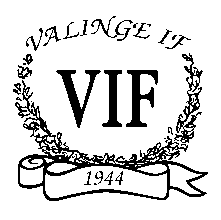 Matchbollar eller Grillkol 2023Skänk matchboll till Valinge IF För endast 400:- för privatperson (inkl. namn i säsongsfolder +en fribiljett till valfri hemmamatch) 800:- för företag (inkl. namn i säsongsfolder och en fribiljett till valfri hemmamatch)Grillkol till de populära familjegrillkvällarna på Valinge IPi samband med barnens fotbollsträningar.350:- för privatperson (inkl. namn i säsongsfolder och plats på reklamtavlan)Matchbollen/ Grillkolen är skänkt av: ______________________________Fakturan skall skickas till: Namn/Företag: ______________________________________Adress: ____________________________________________Lämnas till någon i PR-kommittén : Kajsa, Juliana, Martin T, Daniel W eller maila den till info@valingeif.se 